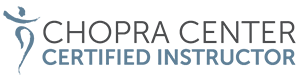 Your Name HerePhone NumberEmailOptional InfoYour Name HerePhone NumberEmailOptional InfoYour Name HerePhone NumberEmailOptional InfoYour Name HerePhone NumberEmailOptional InfoYour Name HerePhone NumberEmailOptional InfoYour Name HerePhone NumberEmailOptional InfoYour Name HerePhone NumberEmailOptional InfoYour Name HerePhone NumberEmailOptional InfoYour Name HerePhone NumberEmailOptional InfoYour Name HerePhone NumberEmailOptional Info